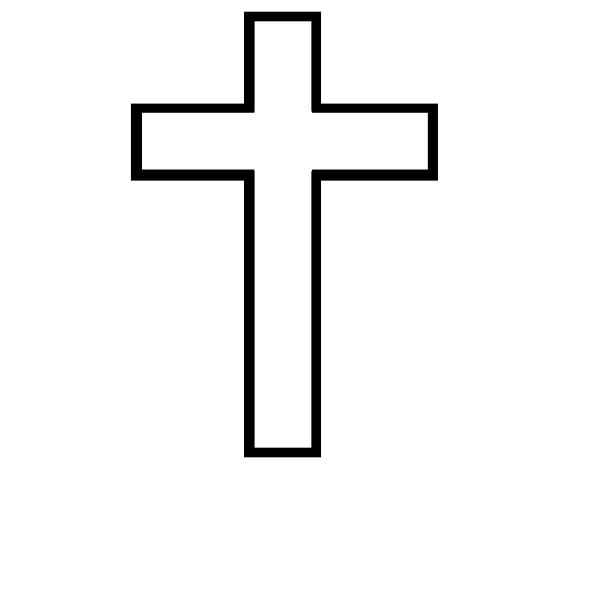 Assurance of Pardon & Gloria Patri (Blue No. 579) Glory be to the Father, and to the Son, and to the Holy Ghost.  As it was in the beginning, is now, and ever shall be, world without end. Amen. Amen.                   Praise Songs                King Of Kings  Lhu - 48      UnknownKing of kings and Lord of lords, Glory, (clap)  hallelujah!King of kings and Lord of lords, Glory, (clap)  hallelujah!       Jesus,  Prince of Peace, Glory,         (clap)  hallelujah!       Jesus,  Prince of Peace, Glory,           (clap)  hallelujah!         Emmanuel Has  Come                    SandquistHe laid down His crown, put aside His glory.He became a baby.  He became a man.He stepped off His throne to obey the FatherTo become our brother, first of many sons.Glory, glory, glory, Emmanuel has come.Glory, glory, glory, Christ is the firstborn of many sons.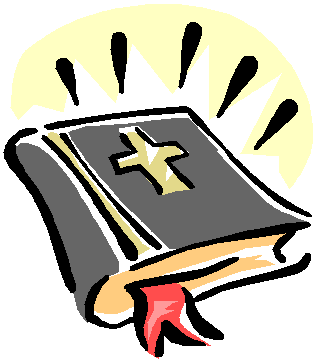 Scripture #1: Zeph. 3:14-20   (p. 1348)Scripture #2: Isa. 12:2-6    (p.990)Faith Engagement and Sermon  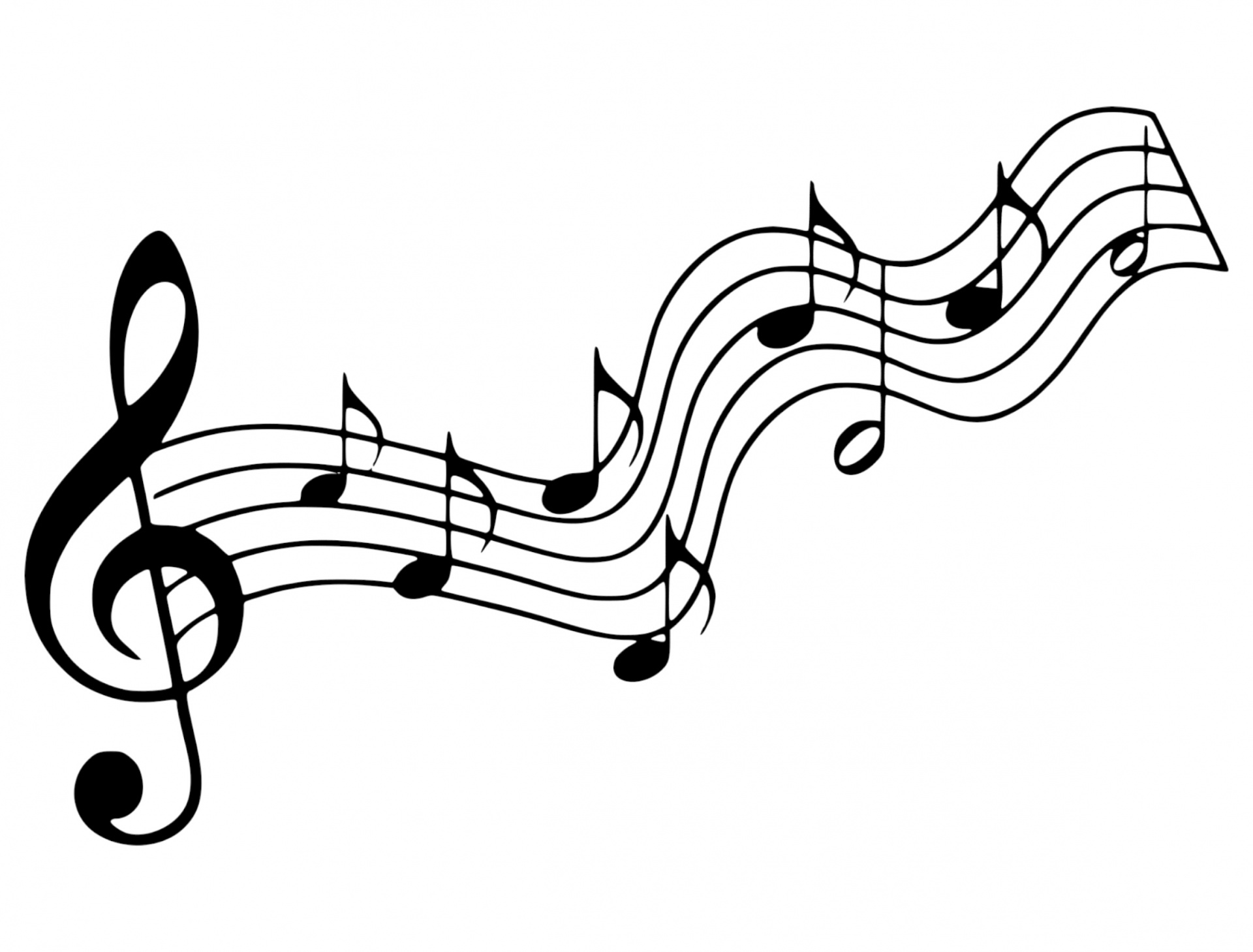 Music “Joy to the World” (Blue No.40)         The Doxology              Praise God, from whom all blessings flow; Praise *Him, all creatures here below; Praise *Him above, ye heavenly host; Praise Father, Son, and Holy Ghost. Amen. 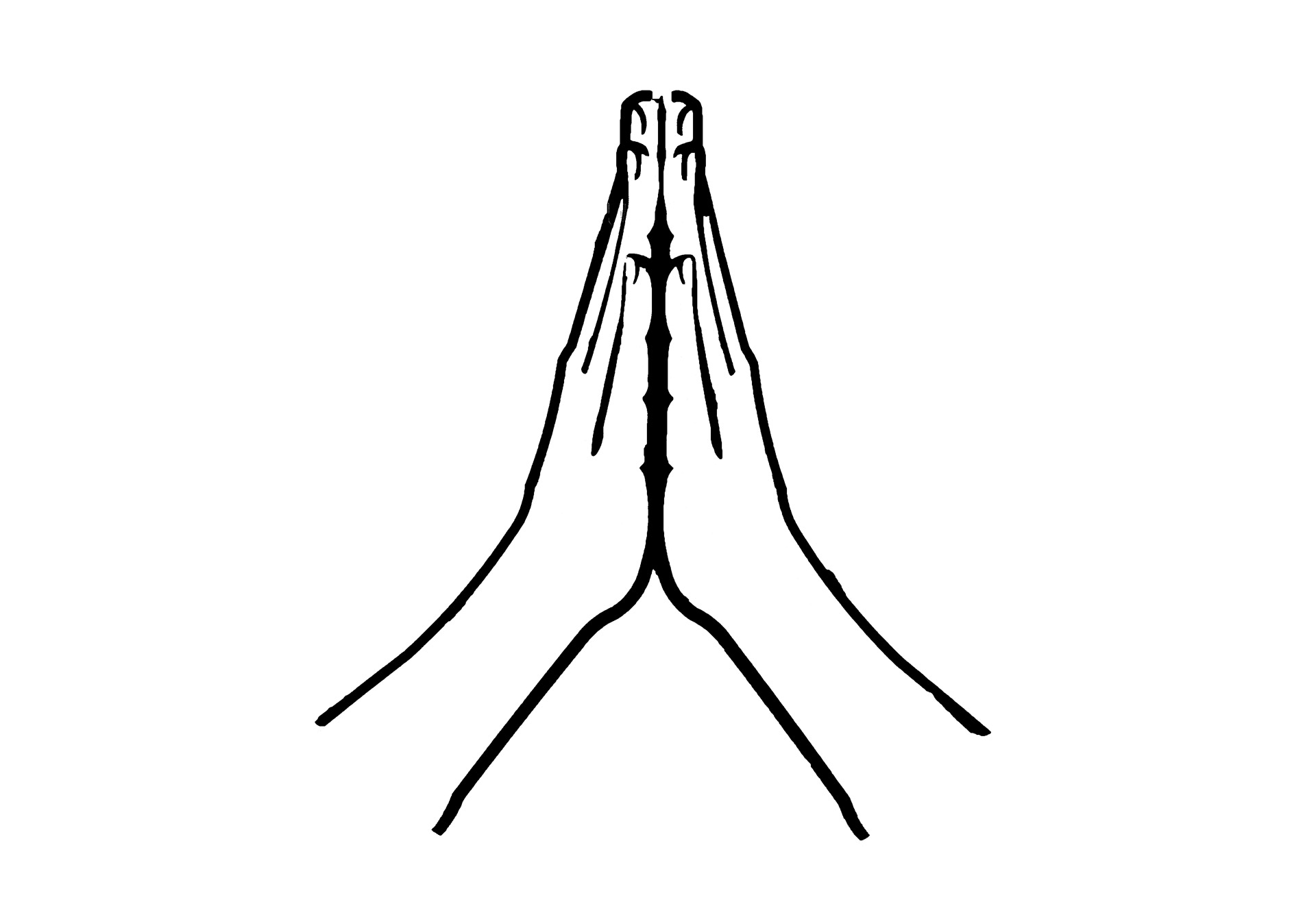 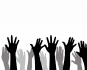 Prayers of the Pastor & the PeopleWith Praise & Thanksgiving              share briefly names & situations to lift to God in prayer -- we know God is more than able to hold all we offer & God knows the details!                 Lord in Your mercy...Hear our prayer!Blessing “Halle, Halle, Halle-lujah (X3) Hallelujah, Hal-le-lu-jah!”Postlude   “Lift Up Your Heads”      (Blue Hymnal No.8)Personal MiletonesDecember 9 – Gina BaileyDecember 11- Edna ReynoldsDecember 12- Joan CookeDecember 15- Emma DrakeDecember 18 –Sharon ComfortPrayer Concerns:		    Prayer person: Joan Cooke Prayer young person: Jace DeckerPrayer theme for young adults: school/workAll medical professionals, emergency responders & those serving in hospitals, nursing homes & care facilities Military folks & family - the USA & all those in leadership S-VE School Board members, administrators, teachers & othersNorth Spencer Christian Academy Church FinancesRenovation HouseNorth Van Etten churchAnnouncements/Reminders: A note about offering - all we have is a gift from God.  We are invited weekly (and honestly at all times)to respond to God & joyfully give some of what we’ve been trusted with.  For financial giving please place in an offering plate when arriving/leaving or mail to:  Danby Rd, Spencer NY 14883 -OR- PO Box 367, Spencer, NY. 14883CalendarSunday -- 4PM Carol Sing featuring Spencer Singers, Walt Baer &                           Chip Beckley (masks required) Monday -- No Pastor's Hours (Plan/Play day)Monday -- 6PM AA Wednesday -- 6AM Men's Breakfast & Bible StudyWednesday -- 11AM Adult Study Wednesday -- 1:30PM Pastor's Mtg Friday -- Women's Bible Study Community Events:  Wed. 4-5:30PM Open Hearts Dinner @ Mckendree UMC **TAKE OUT ONLY**12/12: 4PM Carol Sing featuring Spencer Singers, Walt Baer & Chip Beckley (mask required in-person) 12/13: 10-11AM Preschool Story Hour @ Spencer Library (41 N. Main St, Spencer) 12/16: 9-11:30AM  SVE Food Cupboard food give-away (Orchard St. near the "old" Dollar General) -- this is the Holiday Give-away -- curb-side pick-up only --  INFO  (open to all who live or work in SVE School District) 12/17: 4PM "Christmas Magic" @ VE Library - free/open to public/masks required (INFOLibrary happenings: @ Spencer Library -- Mondays 10AM-11AM Preschool Reading Hour @ Van Etten Library -- Take & Make Kits - leaf lanterns!  Call 607-589-4435 ext.3 to arrange for pick up of your kit.Christ the King FellowshipPresbyterian #loveDecember 12, 2021 - 11 AM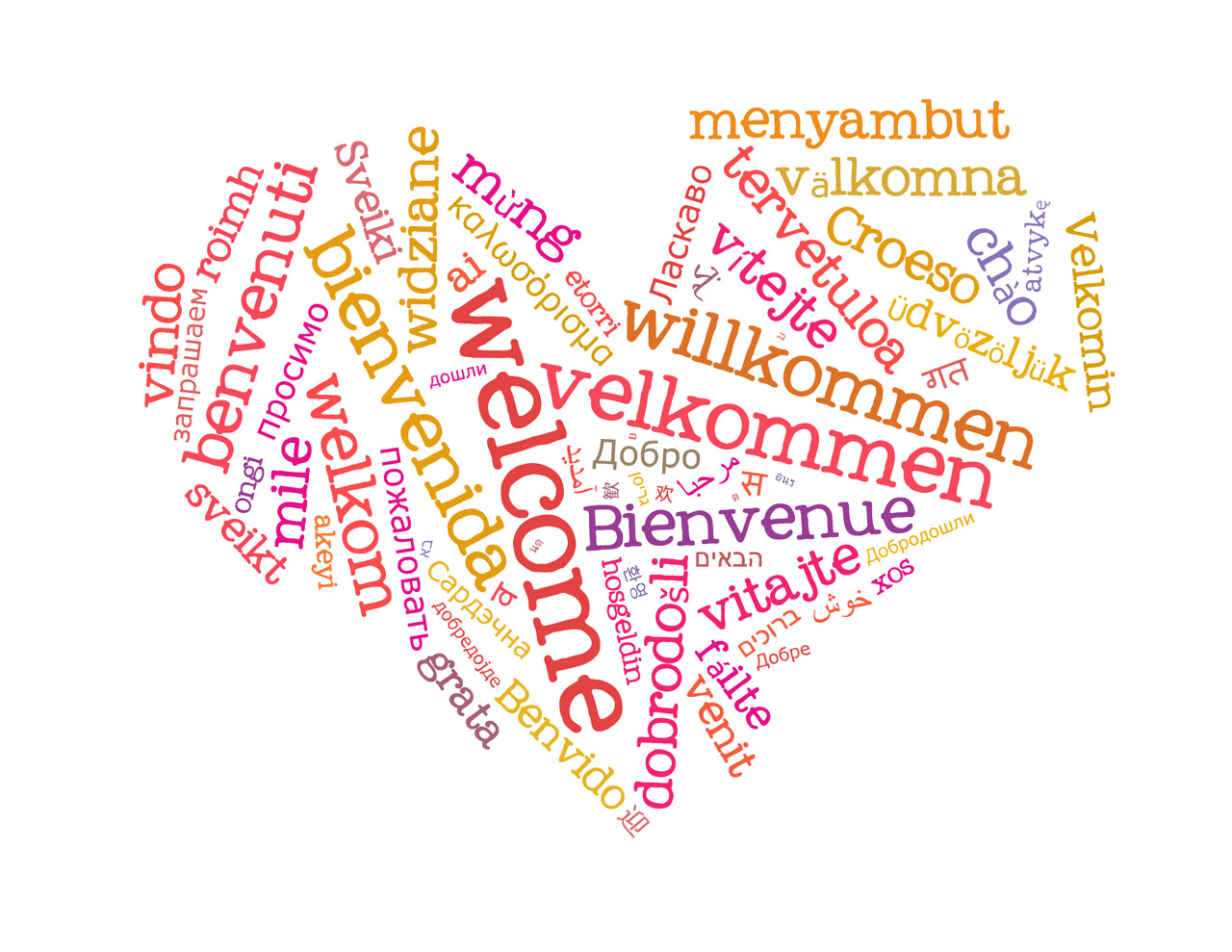 Welcome Prelude: “Joy! Joy! Joy!”  arr. Mark HayesCall to Worship  (Psalm 39:7 & “O Come, O Come, Emmanuel”)And now, O LORD, what do I wait for?  My hope is in You. ♪ O come, Thou Day-spring, come and cheer Our spirits by Thine advent here; Disperse the gloomy clouds of night, And death's dark shadows put to flight. Advent Candle Lighting: Joy.  (prayer: Book of Common Worship) *AFTER the candle has been lit: 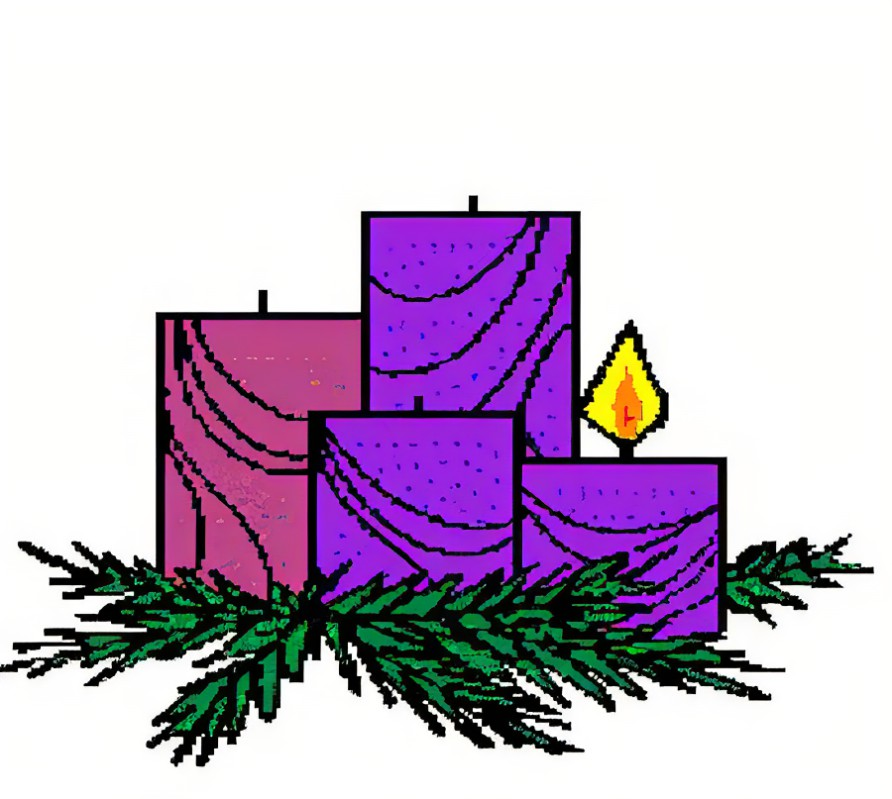 Almighty God, You have made us and all things to serve You. Now prepare the world for Your rule. Come quickly to save us, so that wars and violence shall end, and Your children may live in peace, honoring one another with justice and love; through Jesus Christ, who lives and reigns with You in the unity of the Holy Spirit, one God, now and forever. Amen Music “Lift Up Your Heads, Ye Mighty Gates ”                            (Blue Hymnal No. 8)Confession:  Holy and merciful God, in Your presence we confess our failure to be what You created us to be.  You alone know how often we have sinned in wandering from Your ways, in wasting Your gifts, in forgetting Your love.  By Your loving mercy, help us to live in Your light and abide in Your ways, for the sake of Jesus Christ our Savior.  [silent prayer & reflection; let the Holy Spirit identify any sin that needs confessing - offer it to God & let it go]